Tisztelt Közgyűlés!Az Alaptörvény tizenegyedik módosítása, valamint a Magyarország helyi önkormányzatairól szóló 2011. évi CLXXXIX. törvény (Mötv.) 2023. január 1. napjától hatályos – a vármegyei elnevezést bevezető – módosítása indokolttá tette önkormányzatunk nevének megváltoztatását. Ezen feladatának a közgyűlés a Hajdú-Bihar Megyei Önkormányzat Közgyűlése és Szervei Szervezeti és Működési Szabályzatáról szóló 1/2015. (II. 2.) önkormányzati rendelete módosításáról szóló 
6/2022. (XI. 21.) önkormányzati rendelete megalkotásával tett eleget. Tekintettel arra, hogy az Alaptörvény tizenegyedik módosításának 2023. január 1. napjától történő hatályba lépését követően Magyarország alapvető területi tagozódásának részét képező „megye”, mint területi egység megnevezése „vármegyére” változott, indokolt a vármegyei önkormányzat kizárólagos tulajdonában álló Hajdú-Bihar Megyei Fejlesztési Ügynökség Nonprofit Kft. (továbbiakban: Társaság) elnevezését is módosítani ebben a tekintetben. Az alapító okirat tartalma a Társaság elnevezésének módosításán, valamint az Alapító névváltozásának átvezetésén túl egyéb változtatást nem tartalmaz.A Társaság alapító okiratának 8.a. pontjában foglaltak alapján a Társaságot érintő döntések meghozatalát megelőzően az Alapító köteles beszerezni a felügyelőbizottság és a társaság ügyvezetőjének véleményét. Az alapítói döntés meghozatala során az Alapító köteles a fenti személyek által írásban eljuttatott, illetve az ülésen rögzített véleményt a lehetőségekhez képest figyelembe venni, azonban a döntés meghozatala során az Alapítót a megfogalmazott javaslat nem köti. Tájékoztatom a közgyűlést, hogy a Felügyelő Bizottság alapító okirat módosítása kapcsán kialakított véleménye a közgyűlés ülésén kerül ismertetésre.Fentiekre tekintettel, kérem a közgyűlést a határozati javaslat elfogadására.HATÁROZATI JAVASLATHajdú-Bihar Vármegye Önkormányzatának Közgyűlése a Polgári Törvénykönyvről szóló 
2013. évi V. törvény 3:109. § (2) és (4) bekezdéseiben meghatározott hatáskörében eljárva, mint a HBMFÜ Hajdú-Bihar Megyei Fejlesztési Ügynökség Nonprofit Korlátolt Felelősségű Társaság 
alapítója 1./a társaság alapító okiratának módosítását a következők szerint fogadja el:ALAPÍTÓ OKIRAT MÓDOSÍTÁSA HBMFÜ Hajdú-Bihar Vármegyei Fejlesztési Ügynökség Nonprofit Korlátolt Felelősségű Társaság (Cg. 09-09-017102) alapítója a Polgári Törvénykönyvről szóló 2013. évi V. törvény 
3:109. § (4) bekezdésében foglaltakra figyelemmel, Hajdú-Bihar Vármegye Önkormányzata Közgyűlésének a Hajdú-Bihar Vármegyei Fejlesztési Ügynökség Nonprofit Kft. alapító okiratának módosításáról szóló ../2023. (III. 31.) határozata alapján a HBMFÜ Hajdú-Bihar Vármegyei Fejlesztési Ügynökség Nonprofit Korlátolt Felelősségű Társaság alapító okiratát, 2023. március 31. napjától a következők szerint módosítja:Az alapító okirat 1. pontja alapján a Társaság cégneve az alábbiak szerint alakul: „HBMFÜ HAJDÚ-BIHAR VÁRMEGYEI FEJLESZTÉSI ÜGYNÖKSÉG NONPROFIT KORLÁTOLT FELELŐSSÉGŰ TÁRSASÁG.”Az alapító okirat 2. pontja alapján a Társaság alapítójának neve az alábbiak szerint alakul:„HAJDÚ – BIHAR MEGYEI TERÜLETFEJLESZTÉSI TANÁCSSzékhelye: 4024 Debrecen Piac utca 54.sz.Adószáma: 18550328-1-09Törzsszáma: 550329Képviselője: Bodó SándorA területfejlesztésről és a területrendezésről szóló 1996. évi XXI. törvény – a jogutódláskor hatályos – 28.§-a alapján a társaság alapítójának jogutódja Hajdú-Bihar Vármegye Önkormányzata lett 2012. január 1. napjától.HAJDÚ-BIHAR VÁRMEGYE ÖNKORMÁNYZATA Székhelye:4024 Debrecen, Piac u. 54.Adószáma: 15728317-2-09Törzsszáma: 728317Képviselője: Pajna ZoltánAz alapító okirat jelen módosítással nem érintett részei változatlanul hatályban maradnak.Jelen okiratban foglalt módosításokat az Alapító új egységes szerkezetű alapító okiratban is elfogadja.Debrecen, 2023. március 31.						__________________________							Pajna Zoltán 							                                  Hajdú-Bihar Vármegyei Közgyűlés Elnöke						     Alapító képviseletében2./ A közgyűlés felkéri elnökét a módosító okirat, az egységes szerkezetű alapító okirat, valamint a cégeljáráshoz szükséges dokumentumok aláírására, a szükséges intézkedések megtételére.3./ A közgyűlés felkéri a HBMFÜ Nonprofit Kft. ügyvezetőjét, hogy intézkedjen a változás cégjegyzékbe történő bejegyzéséről. Végrehajtásért felelős: 	Pajna Zoltán, a vármegyei közgyűlés elnöke				Korbeák György, a HBMFÜ Nonprofit Kft. ügyvezetője Határidő: 	2023. április 14.A határozati javaslat elfogadása minősített többséget igényel. Debrecen, 2023. március 24.Pajna Zoltán       elnökAz előterjesztés a törvényességi követelményeknek megfelel:Dr. Dobi Csaba      jegyző 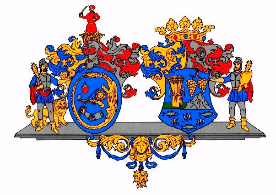 Hajdú-Bihar Vármegye ÖnkormányzatánakKözgyűléseKÖZGYŰLÉSI ELŐTERJESZTÉS5.Előterjesztő:Pajna Zoltán, a Közgyűlés elnökeTárgy:A Hajdú-Bihar Megyei Fejlesztési Ügynökség Nonprofit Kft. elnevezésének módosításaKészítette:Kraszitsné dr. Czár Eszter Véleményező bizottság:Fejlesztési, Tervezési és Stratégiai Bizottság